Zadania do wykonania do 19 kwietnia 2021 roku. Kończymy zadania z poprzedniego tygodnia i rozwiązujemy dwa kolejne. Rozwiązujecie na kartkach lub w zeszytach i wysyłacie do mnie zdjęcie karki na Messengera lub na maila matematyka_ach@wp.pl  Zadanie 1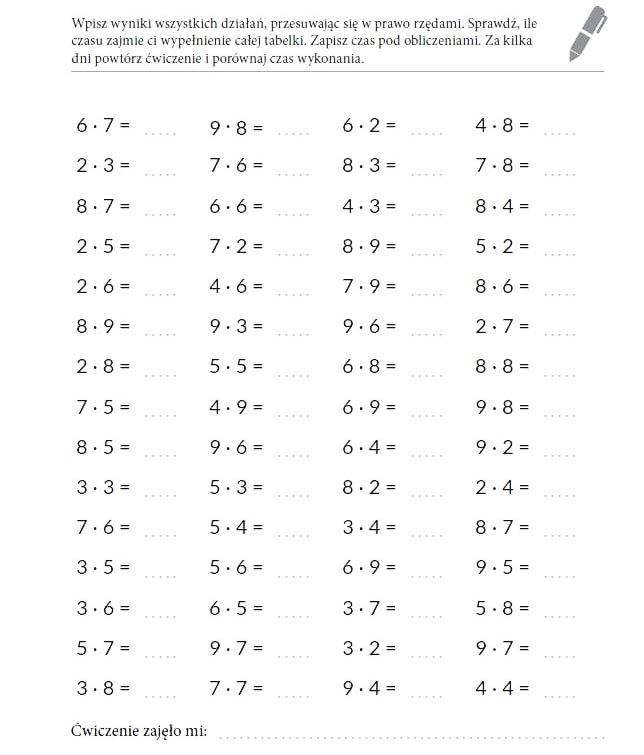 Zadanie 2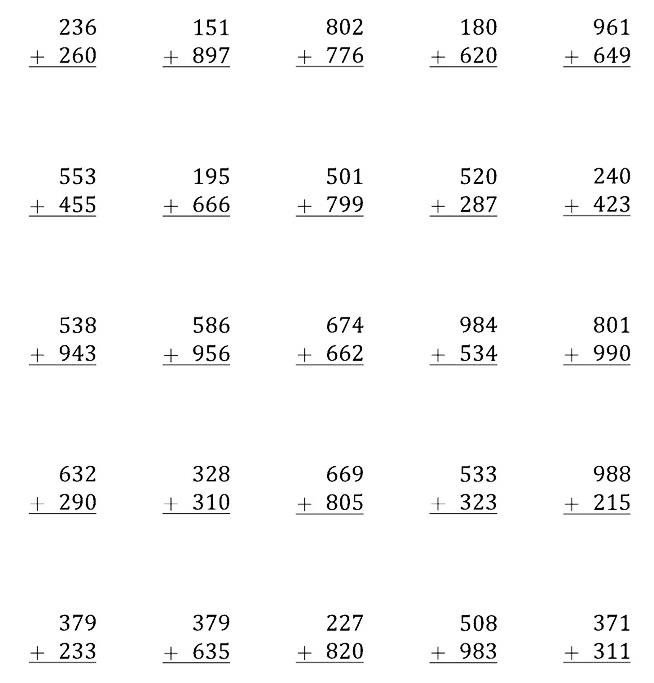 